Модели организации учетного процесса в России и за рубежомБилько Наталия ВасильевнаМценский филиал ФГБОУ ВО «Орловский государственный университет эимени И.С.Тургенева», преподавательС развитием и углублением рыночных отношений в различных странах вопросы методологии бухгалтерского учета также приобретают все больший научный и практический интерес с позиций возможных путей совершенствования, появления новых экономических категорий, изменения систем взаимоотношений между организациями. Совершенствование системы бухгалтерского учета в наиболее развитых странах мира происходило в период становления экономических отношений и подъема производства. В каждой стране этот процесс развивался различными темпами и в разные периоды и, как следствие этого, в настоящее время не существует двух абсолютно одинаковых систем бухгалтерского учета. В результате к концу 60-х годов в мире сформировалось более ста национальных систем бухгалтерского учета.Бухгалтерский учет служит основой информационного обеспечения, поэтому неслучайно во всем мире он выступает не просто как один из видов человеческой деятельности, но и как важнейшая функция управления, как средство для решения задач экономического и социального развития, как наука.Модели организации бухгалтерского учета различных стран отличаются своим многообразием. На современном уровне экономической интеграции стран, бухгалтерский учет становится одним из средств международного общения.Модель бухгалтерского учет имеет не только прикладное, но и огромное научное значение. Учет - самостоятельная область знаний, имеющая свой предмет, метод, объекты и субъекты и даже свой герб, разработанный Батистом Дюмарже в 1944 году.Единожды возникнув модели бухгалтерского учета прошли долгий путь эволюции, который имел свои особенности в различных странах мира.Основные этапы исторического развития моделей бухгалтерского учета исследованы С.Н. Поленовой и представлены в таблице 1.Таблица 1 - Этапы эволюции моделей бухгалтерского учета в миреТаким образом системы бухгалтерского учета являются достаточно изменчивыми, они волантильно реагируют на изменение потребностей экономики, общества и государства.Национальные системы бухгалтерского учета и отчетности подвержены влиянию глобальной институциональной среды. Нередко наблюдается ситуация, когда изменения экономической конъюнктуры в одних странах прямо или косвенно влияют на экономику других стран, вызывая, в т.ч., и изменения в системе бухгалтерского учета и отчетности и, соответственно, в содержании информации. Если рассматривать отдельный регион, где все страны экономически интегрированы, то сближение различных систем и создание единой системы бухгалтерского учета и отчетности в долгосрочной перспективе неизбежно.В разных странах бухгалтерская информация может формироваться исходя из различных запросов заинтересованных сторон и, соответственно, решать различные задачи. Обычно чем выше уровень экономического развития страны, тем сложнее система бухгалтерского учета и отчетности, поскольку в экономически развитой стране информационные потребности пользователей в процессе их профессиональной деятельности не могут быть удовлетворены без привлечения дополнительной, более разнообразной и углубленной информации.Большинство экспертов в области бухгалтерского учета склонны считать, что в мире не существует и двух стран с тождественными системами учета. И хотя все страны мира используют метод ведения бухгалтерского учета, при котором данные отражаются, как минимум, на двух бухгалтерских счетах, образуя, тем самым, бухгалтерскую проводку, тем не менее, объясняют и применяют они данный метод по-разному. В странах с похожими социально-экономическими условиями системы учета имеют много общего, и интерпретация вышеназванного метода в целом одинакова, что позволяет обобщить их в определенные модели учета. Факторы, влияющие на систему финансового учета, принятую в стране, представлены на рисунке 1.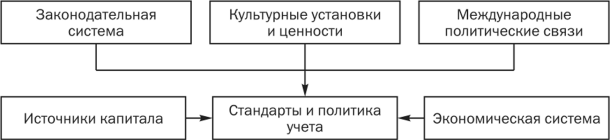 Рисунок 1 - Факторы, влияющие на систему финансового учетаОтличия в практике финансового учета разных стран влияют на следующие решения предприятия:отчетность в части выручки и прибыли;оценка активов и товарно-материальных запасов;налоговая отчетность;желание вести операции в данной стране;использование резервов.У каждой страны эти факторы (законодательные, культурные, политические, экономические), основные подходы и цели бухгалтерского учета различаются, и порой значительно.В связи с этим выделяют несколько моделей бухгалтерского учета: англо -  американскую, континентальную, южноамериканскую и исламскую.Англо-американскую модель также называют англо-американоголландской, так как основные принципы данной модели были разработаны в Великобритании, США и Голландии. К странам с англо-американской моделью относят Австралию, Израиль, Гонконг, Венесуэлу, Доминиканскую Республику, Индию, Индонезию, Ирландию, Канаду и др.Данная модель основывается не на государственном регулировании, а на профессиональной основе: основополагающие учетные принципы разрабатываются независимым профессиональным сообществом в лице лучших специалистов в области бухгалтерского учета, после чего учетные стандарты рассматриваются государственными органами и законодательно утверждаются. Отличительной чертой бухгалтерского учета в англо-американской системе является то, что, помимо выполнения основных функций, он также выступает как основной источник предоставления информации финансового характера о деятельности хозяйствующих субъектов. Данная информация публикуется в финансовой отчетности, которая используется разными инвесторами и собственниками компаний. Получение достоверной и полной информации о результатах деятельности компаний им требуется для грамотного вложения своих капиталов. Основным инструментом для привлечения этих капиталов выступают ценные бумаги.Из всего вышесказанного можно сделать вывод о том, что англоамериканская модель применяется в странах, в которых развит финансовый и акционерный рынок. Следовательно, рассматриваемая модель ориентирована на информационные запросы инвесторов и кредиторов.Южно-американская или латиноамериканская модель используется во всех странах Южной Америки: Аргентина, Боливия, Бразилия, Парагвай, Перу, Уругвай, Чили, Эквадор, Гайана и др.Первой характерной чертой этой модели является то, что государство активно вмешивается в деятельность компаний. Это обусловлено тем, что государство строго следит за исполнением налоговых обязательств. Контроль за деятельностью предприятий осуществляется путем предъявления строгих требований к достоверности информации, содержащейся в годовой отчетности, а также проверке бухгалтерской отчетности на соответствие ее международным стандартам. Для реализации этих целей государство унифицировало единый план счетов. Второй отличительной чертой является то, что данная модель характерна для стран с высоким уровнем инфляции, поэтому бухгалтерский учет также служит отражением инфляционных процессов.Основным источником привлечения государственных ресурсов является государственное финансирование, которое направляется на приоритетные отрасли экономики.Вследствие того, что ведущая роль в развитии бухгалтерских методов и их ведении отводится государству, в большинстве стран, использующих данную систему, отмечается низкий уровень профессионализма бухгалтерской службы.Основоположниками континентальной модели считаются страны Европы и Япония.Континентальная модель находит свое применение в России, Германии, Греции, Дании, Италии, Испании, Марокко, Франции, Норвегии, Португалии и др.Для данной модели характерна тесная связь бизнеса с банками. Это обусловлено тем, что финансирование компаний проводится не через фондовые рынки, а банковским сектором, который находится в ведении государства. Кроме того, в деятельность государственных органов также входит контроль за ведением бухгалтерского учета и формированием отчетности. Это можно объяснить приоритетностью задачи государства по сбору налогов.Финансовая деятельность строится в соответствии с единым национальным планом счетов. Поскольку особое внимание уделяется строгому следованию требованиям и правилам ведения бухгалтерского учета, роль бухгалтерской профессии снижается, в связи с тем, что профессиональные качества бухгалтеров в этой области рассматриваются с позиции грамотного и добросовестного исполнения требований установленных государством.В странах, в которых функционирует континентальная модель, преобладает высокий уровень конфиденциальности финансовой информации бухгалтерского учета, в зависимости от степени раскрытия которого государством предусмотрены определенные карательные меры.Исламская модель используется в Арабских Эмиратах, Саудовской Аравии, Омане и других исламских государствах.Такая система ведения бухгалтерии сложилась под влиянием финансовых учреждений, которые действуют на базе религиозных принципов, прописанных в главных исламских книгах - Коране и Сунне. Основным сводом правил и предписаний является шариат. В нем прописаны не только традиции и ритуалы, которых должен придерживаться каждый мусульманин, но и раскрыты требования к сфере финансов, описаны правила ведения бизнеса и порядок страхования. Причем, традиционное страхование, которое принято на Западе, является запрещенным, так как не соответствует нормам шариата. Выделяют три элемента, неприемлемых по канонам исламского права: ростовщичество, азарт и неопределенность.Бухгалтерский учет в исламской модели имеет ряд отличий от других систем, а именно: запрет на получение спекулятивного дохода от некоторых направлений деятельности (такая графа даже отсутствует в отчетах); налог, который фирмы должны платить в пользу бедных.Доцент МГИКО Ренат Беккин высказался об исламской модели следующим образом: «Исследование Международного валютного фонда (МВФ), проведенное еще в 1987 году, показывает, что исламская экономика и исламское банковское дело, в частности, способствуют справедливому распределению ресурсов, в меньшей степени подвержены рискам неликвидности и неплатежеспособности».Таким образом, каждая из рассмотренных моделей имеет свои преимущества и недостатки. Ни одну из них нельзя назвать совершенной. Это связано с тем, что каждая из моделей развивалась в определенном временном промежутке под действием экономических и социальных условий.Список использованных источниковБухгалтерский учет и экономика. Современная методология и тенденции развития [Электронный ресурс]: монография/ И.В Харчева [и др.].- Электрон. текстовые данные.- М.: Научный консультант, 2020.- 202 c.- Режим доступа: http://www.iprbookshop.ru/80808.html.- ЭБС «IPRbooks»Дяченко, Д. В. Международные модели бухгалтерского учета / Д. В. Дяченко. — Текст : непосредственный // Молодой ученый. — 2017. — № 40 (174). — С. 108-110. — URL: https://moluch.ru/archive/174/45809/ Желудкова Н.С.  Бухгалтерская  (финансовая) отчетность: информационное обеспечение и ее аналитические возможности. [Электронный ресурс]. Поленова С.Н. Стандартизация бухгалтерского учета и отчетности. Зарубежный и российский опыт / С.Н. Поленова. - 3-е изд. - М.: Издательско-торговая корпорация «Дашков и К°», 2019. – 348 с. ПериодМетодологический подход к созданию моделейПримеры моделейXV-XVII вв.ШаблонныйОписание порядка заполнения учетных книгXVIII-XIX вв.ПроцедурныйФормы бухгалтерского учета: староитальянская, новоитальянская, немецкая, американскаяКонец XIX в.- начало XX в.СистемныйСистемы учета: патримональный и катераль- ный учет, юридическая и экономическая трактовка баланса, динамический и статический балансСередина XX в.СитуационныйВиды учета: финансовый, управленческий, налоговый отраслевое разделение: учет в коммерческих организациях, банковский учет, учет в бюджетных учреждениях функциональное разделение: нормативный учет, «котловой», синтетический, аналитическийучетКонец XX в. - начало XXI в.ИнтеграционнотехнологическийМультистандартный учет, сетевой учет, стратегический учет